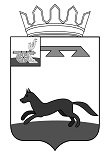 АДМИНИСТРАЦИЯ   МУНИЦИПАЛЬНОГО   ОБРАЗОВАНИЯ«ХИСЛАВИЧСКИЙ   РАЙОН» СМОЛЕНСКОЙ  ОБЛАСТИП О С Т А Н О В Л Е Н И Еот  17 марта 2021 г. № 126О внесении изменений в муниципальную программу «Развитие водохозяйственного комплекса на территории  муниципального образования «Хиславичский район» Смоленской области»          Администрация муниципального образования «Хиславичский район» Смоленской области п о с т а н о в л я е т:Внести в муниципальную программу «Развитие водохозяйственного комплекса на территории  муниципального образования «Хиславичский район» Смоленской области», утвержденную постановлением Администрации муниципального образования «Хиславичский район» Смоленской области от 13.02.2019 № 60 (в ред. Постановления Администрации муниципального образования «Хиславичский район» Смоленской области № 503 от 28.11.2019, №554 от 25.12.2019, № 24 от 28.01.2020, № 86 от 01.03.2021) следующие изменения:1. Приложение 2 к муниципальной программе изложить в новой редакции (прилагается).И.п.Главы муниципального образования «Хиславичский район» Смоленской области                                                                              В.И. ЗлатаревВизирование правового акта:Приложение   №  2к  муниципальной программе «Развитие водохозяйственного комплекса на территории муниципального образования «Хиславичский район»  Смоленской области» ПЛАН реализации муниципальной программы на 2019-2021 годы                                                                                             (очередной финансовый год и плановый период) «Развитие водохозяйственного комплекса на территории муниципального образования «Хиславичский район»  Смоленской области» Отп. 1 экз. – в делоИсп.: С.Д.Зайцев«17» марта 2021 г.Разослать: прокуратура - 1, отдел экономики-1 , финансовое управление – 1, отдел строительства - 1Визы:О.В. Куцабина______________«17» марта 2021 г.Визы:Н.И. Калистратова______________«17» марта 2021 г.Визы:С.В. Русских______________«17» марта 2021 г.№ п/пНаименование Исполнительмероприятия    
Источник финан-сового   обеспече-ния (расшиф-ровать)Объем средств на реализацию муниципальной программы на отчетный год и плановый период (тыс. рублей)Объем средств на реализацию муниципальной программы на отчетный год и плановый период (тыс. рублей)Объем средств на реализацию муниципальной программы на отчетный год и плановый период (тыс. рублей)Объем средств на реализацию муниципальной программы на отчетный год и плановый период (тыс. рублей)Планируемое значение показателя реализации муниципальной программы на отчетный год и плановый периодПланируемое значение показателя реализации муниципальной программы на отчетный год и плановый периодПланируемое значение показателя реализации муниципальной программы на отчетный год и плановый период№ п/пНаименование Исполнительмероприятия    
Источник финан-сового   обеспече-ния (расшиф-ровать)всего2019 год2020 год2021 год2019 год2020 год2021 год1234567891011Сохранение и восстановление водных объектов до состояния, обеспечивающего экологически благоприятные условия жизни населенияСохранение и восстановление водных объектов до состояния, обеспечивающего экологически благоприятные условия жизни населенияСохранение и восстановление водных объектов до состояния, обеспечивающего экологически благоприятные условия жизни населенияСохранение и восстановление водных объектов до состояния, обеспечивающего экологически благоприятные условия жизни населенияСохранение и восстановление водных объектов до состояния, обеспечивающего экологически благоприятные условия жизни населенияСохранение и восстановление водных объектов до состояния, обеспечивающего экологически благоприятные условия жизни населенияСохранение и восстановление водных объектов до состояния, обеспечивающего экологически благоприятные условия жизни населенияСохранение и восстановление водных объектов до состояния, обеспечивающего экологически благоприятные условия жизни населенияСохранение и восстановление водных объектов до состояния, обеспечивающего экологически благоприятные условия жизни населенияСохранение и восстановление водных объектов до состояния, обеспечивающего экологически благоприятные условия жизни населенияСохранение и восстановление водных объектов до состояния, обеспечивающего экологически благоприятные условия жизни населения1.1.Количество восстановленных и экологически реабилитированных водных объектов, ед.хххххх04611.2.Организация мероприятий по ликвидационному тампонажу бесхозяйных подземных водозаборных скважинобластной и местный бюджеты1273,333560,0958,13316,0621.3.Проведение проектно-изыскательских работ, разработка проектно-сметной документации  и прохождение государственной экспертизы проектно – сметной документации на капитальный ремонт гидротехнического сооружения на реке Березина у д.Болотово Печерского сельского поселения Хиславичского района Смоленской областиобластной и местный бюджеты1147,3331097,333-областной33,938 - местныйВсего по муниципальной программеВсего по муниципальной программе2420,666560,0958,1331147,333ххх